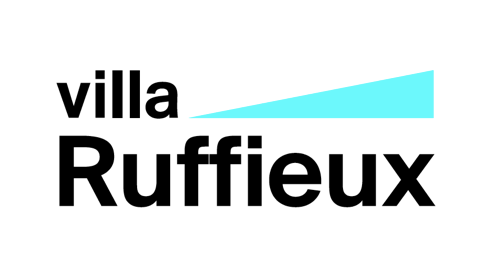 Résidence d’artistes de la Villa RuffieuxVilla Ruffieux Residency ProgramCase postale 403
3960 Sierre
SuisseFormulaire de candidature/Application FormInformations personnelles/Personnal informationNom/Name	:	Prénom/Surname	:	Date de naissance/Date of Birth	:	Nationalité/Nationality	:	Adresse complète/Address	:	Téléphone/Phone	:	Téléphone mobile/Mobile 	:	E-mail	:	Site-internet/Website	:	Profession	:	Projet/ProjectDescription du projet/Description of the project(700 mots/words max.)En quoi le cadre de la Villa Ruffieux ou le contexte de la région sont nécessaires à ce projet ?In what ways is the residency program, or the context of the region, important for your project?(500 mots/words max.)Combien de temps souhaiter vous rester (entre 1 à 3 mois), quand souhaitez-vous venir et comment pensez-vous organiser votre séjour sur place ?How long do you want to stay (between 1 and 3 months), when would you like to arrive, and how do you want to organize your time during your stay?(500 mots/words max.)Dans le mesure où vous souhaitez collaborer avec des acteurs ou institutions de la région, à qui pensez-vous ? Avez-vous entrepris des démarches dans ce sens ?If you are planning to collaborate with local agents or institutions, who do you have in mind? Have you already initiated the process?(500 mots/words max.)